Декан факультета						О.АбдиманулыПредседатель методбюро					С.М.ИманкуловаЗаведующий кафедрой					Б.У.ДжолдасбековаПреподаватель						Д.М.Нурмолдаев                                                           Казахский национальный университет им. аль-ФарабиСиллабус(Код ) Системы баз данных Весенний семестр 2016-2017 уч. год Казахский национальный университет им. аль-ФарабиСиллабус(Код ) Системы баз данных Весенний семестр 2016-2017 уч. год Казахский национальный университет им. аль-ФарабиСиллабус(Код ) Системы баз данных Весенний семестр 2016-2017 уч. год Казахский национальный университет им. аль-ФарабиСиллабус(Код ) Системы баз данных Весенний семестр 2016-2017 уч. год Казахский национальный университет им. аль-ФарабиСиллабус(Код ) Системы баз данных Весенний семестр 2016-2017 уч. год Казахский национальный университет им. аль-ФарабиСиллабус(Код ) Системы баз данных Весенний семестр 2016-2017 уч. год Казахский национальный университет им. аль-ФарабиСиллабус(Код ) Системы баз данных Весенний семестр 2016-2017 уч. год Казахский национальный университет им. аль-ФарабиСиллабус(Код ) Системы баз данных Весенний семестр 2016-2017 уч. год Казахский национальный университет им. аль-ФарабиСиллабус(Код ) Системы баз данных Весенний семестр 2016-2017 уч. год Казахский национальный университет им. аль-ФарабиСиллабус(Код ) Системы баз данных Весенний семестр 2016-2017 уч. год Казахский национальный университет им. аль-ФарабиСиллабус(Код ) Системы баз данных Весенний семестр 2016-2017 уч. год Казахский национальный университет им. аль-ФарабиСиллабус(Код ) Системы баз данных Весенний семестр 2016-2017 уч. год Казахский национальный университет им. аль-ФарабиСиллабус(Код ) Системы баз данных Весенний семестр 2016-2017 уч. год Казахский национальный университет им. аль-ФарабиСиллабус(Код ) Системы баз данных Весенний семестр 2016-2017 уч. год Казахский национальный университет им. аль-ФарабиСиллабус(Код ) Системы баз данных Весенний семестр 2016-2017 уч. год Казахский национальный университет им. аль-ФарабиСиллабус(Код ) Системы баз данных Весенний семестр 2016-2017 уч. год Код дисциплиныКод дисциплиныНазвание дисциплиныНазвание дисциплиныТипКол-во часов в неделюКол-во часов в неделюКол-во часов в неделюКол-во часов в неделюКол-во часов в неделюКол-во часов в неделюКол-во кредитовКол-во кредитовКол-во кредитовКол-во кредитовECTSКод дисциплиныКод дисциплиныНазвание дисциплиныНазвание дисциплиныТипЛекПрактЛабЛабЛабЛабКол-во кредитовКол-во кредитовКол-во кредитовКол-во кредитовECTSPOKIYa1102 POKIYa1102 Профессионально ориентированный русский языкПрофессионально ориентированный русский языкОД03000033335ПререквизитыПререквизитыПререквизитыбазовый курс русского языка базовый курс русского языка базовый курс русского языка базовый курс русского языка базовый курс русского языка базовый курс русского языка базовый курс русского языка базовый курс русского языка базовый курс русского языка базовый курс русского языка базовый курс русского языка базовый курс русского языка базовый курс русского языка ЛекторЛекторЛекторНурмолдаев Дарын Муратович, ассистент кафедры русской филологии и мировой литературыНурмолдаев Дарын Муратович, ассистент кафедры русской филологии и мировой литературыНурмолдаев Дарын Муратович, ассистент кафедры русской филологии и мировой литературыНурмолдаев Дарын Муратович, ассистент кафедры русской филологии и мировой литературыНурмолдаев Дарын Муратович, ассистент кафедры русской филологии и мировой литературыОфис-часыОфис-часыОфис-часыОфис-часыОфис-часыПо расписаниюПо расписаниюПо расписаниюe-maile-maile-mailDaryn.nur@mail.ruDaryn.nur@mail.ruDaryn.nur@mail.ruDaryn.nur@mail.ruDaryn.nur@mail.ruОфис-часыОфис-часыОфис-часыОфис-часыОфис-часыПо расписаниюПо расписаниюПо расписаниюТелефоны Телефоны Телефоны 8708519969987085199699870851996998708519969987085199699Аудитория Аудитория Аудитория Аудитория Аудитория Описание дисциплиныОписание дисциплиныОписание дисциплиныКурс направлен на повышение уровня речевой, коммуникативной компетенции в профессиональной сфере. Основное внимание уделяется научному стилю на материале текстов по специальности. Развиваются навыки и умения чтения научной литературы по специальности для формирования профессиональной компетенции. Рассматривается смысловая структура научного текста, его различные виды и формируются навыки анализа научной информации на основе обобщения и компрессии. Студенты получают возможность строить устные и письменные высказывания на темы, связанные с выбранной специальностью. Предполагается развитие творческих умений письменной речи на основе вторичных научных текстов, а также текстов, относящихся к различным функционально-смысловым типам речи.Курс направлен на повышение уровня речевой, коммуникативной компетенции в профессиональной сфере. Основное внимание уделяется научному стилю на материале текстов по специальности. Развиваются навыки и умения чтения научной литературы по специальности для формирования профессиональной компетенции. Рассматривается смысловая структура научного текста, его различные виды и формируются навыки анализа научной информации на основе обобщения и компрессии. Студенты получают возможность строить устные и письменные высказывания на темы, связанные с выбранной специальностью. Предполагается развитие творческих умений письменной речи на основе вторичных научных текстов, а также текстов, относящихся к различным функционально-смысловым типам речи.Курс направлен на повышение уровня речевой, коммуникативной компетенции в профессиональной сфере. Основное внимание уделяется научному стилю на материале текстов по специальности. Развиваются навыки и умения чтения научной литературы по специальности для формирования профессиональной компетенции. Рассматривается смысловая структура научного текста, его различные виды и формируются навыки анализа научной информации на основе обобщения и компрессии. Студенты получают возможность строить устные и письменные высказывания на темы, связанные с выбранной специальностью. Предполагается развитие творческих умений письменной речи на основе вторичных научных текстов, а также текстов, относящихся к различным функционально-смысловым типам речи.Курс направлен на повышение уровня речевой, коммуникативной компетенции в профессиональной сфере. Основное внимание уделяется научному стилю на материале текстов по специальности. Развиваются навыки и умения чтения научной литературы по специальности для формирования профессиональной компетенции. Рассматривается смысловая структура научного текста, его различные виды и формируются навыки анализа научной информации на основе обобщения и компрессии. Студенты получают возможность строить устные и письменные высказывания на темы, связанные с выбранной специальностью. Предполагается развитие творческих умений письменной речи на основе вторичных научных текстов, а также текстов, относящихся к различным функционально-смысловым типам речи.Курс направлен на повышение уровня речевой, коммуникативной компетенции в профессиональной сфере. Основное внимание уделяется научному стилю на материале текстов по специальности. Развиваются навыки и умения чтения научной литературы по специальности для формирования профессиональной компетенции. Рассматривается смысловая структура научного текста, его различные виды и формируются навыки анализа научной информации на основе обобщения и компрессии. Студенты получают возможность строить устные и письменные высказывания на темы, связанные с выбранной специальностью. Предполагается развитие творческих умений письменной речи на основе вторичных научных текстов, а также текстов, относящихся к различным функционально-смысловым типам речи.Курс направлен на повышение уровня речевой, коммуникативной компетенции в профессиональной сфере. Основное внимание уделяется научному стилю на материале текстов по специальности. Развиваются навыки и умения чтения научной литературы по специальности для формирования профессиональной компетенции. Рассматривается смысловая структура научного текста, его различные виды и формируются навыки анализа научной информации на основе обобщения и компрессии. Студенты получают возможность строить устные и письменные высказывания на темы, связанные с выбранной специальностью. Предполагается развитие творческих умений письменной речи на основе вторичных научных текстов, а также текстов, относящихся к различным функционально-смысловым типам речи.Курс направлен на повышение уровня речевой, коммуникативной компетенции в профессиональной сфере. Основное внимание уделяется научному стилю на материале текстов по специальности. Развиваются навыки и умения чтения научной литературы по специальности для формирования профессиональной компетенции. Рассматривается смысловая структура научного текста, его различные виды и формируются навыки анализа научной информации на основе обобщения и компрессии. Студенты получают возможность строить устные и письменные высказывания на темы, связанные с выбранной специальностью. Предполагается развитие творческих умений письменной речи на основе вторичных научных текстов, а также текстов, относящихся к различным функционально-смысловым типам речи.Курс направлен на повышение уровня речевой, коммуникативной компетенции в профессиональной сфере. Основное внимание уделяется научному стилю на материале текстов по специальности. Развиваются навыки и умения чтения научной литературы по специальности для формирования профессиональной компетенции. Рассматривается смысловая структура научного текста, его различные виды и формируются навыки анализа научной информации на основе обобщения и компрессии. Студенты получают возможность строить устные и письменные высказывания на темы, связанные с выбранной специальностью. Предполагается развитие творческих умений письменной речи на основе вторичных научных текстов, а также текстов, относящихся к различным функционально-смысловым типам речи.Курс направлен на повышение уровня речевой, коммуникативной компетенции в профессиональной сфере. Основное внимание уделяется научному стилю на материале текстов по специальности. Развиваются навыки и умения чтения научной литературы по специальности для формирования профессиональной компетенции. Рассматривается смысловая структура научного текста, его различные виды и формируются навыки анализа научной информации на основе обобщения и компрессии. Студенты получают возможность строить устные и письменные высказывания на темы, связанные с выбранной специальностью. Предполагается развитие творческих умений письменной речи на основе вторичных научных текстов, а также текстов, относящихся к различным функционально-смысловым типам речи.Курс направлен на повышение уровня речевой, коммуникативной компетенции в профессиональной сфере. Основное внимание уделяется научному стилю на материале текстов по специальности. Развиваются навыки и умения чтения научной литературы по специальности для формирования профессиональной компетенции. Рассматривается смысловая структура научного текста, его различные виды и формируются навыки анализа научной информации на основе обобщения и компрессии. Студенты получают возможность строить устные и письменные высказывания на темы, связанные с выбранной специальностью. Предполагается развитие творческих умений письменной речи на основе вторичных научных текстов, а также текстов, относящихся к различным функционально-смысловым типам речи.Курс направлен на повышение уровня речевой, коммуникативной компетенции в профессиональной сфере. Основное внимание уделяется научному стилю на материале текстов по специальности. Развиваются навыки и умения чтения научной литературы по специальности для формирования профессиональной компетенции. Рассматривается смысловая структура научного текста, его различные виды и формируются навыки анализа научной информации на основе обобщения и компрессии. Студенты получают возможность строить устные и письменные высказывания на темы, связанные с выбранной специальностью. Предполагается развитие творческих умений письменной речи на основе вторичных научных текстов, а также текстов, относящихся к различным функционально-смысловым типам речи.Курс направлен на повышение уровня речевой, коммуникативной компетенции в профессиональной сфере. Основное внимание уделяется научному стилю на материале текстов по специальности. Развиваются навыки и умения чтения научной литературы по специальности для формирования профессиональной компетенции. Рассматривается смысловая структура научного текста, его различные виды и формируются навыки анализа научной информации на основе обобщения и компрессии. Студенты получают возможность строить устные и письменные высказывания на темы, связанные с выбранной специальностью. Предполагается развитие творческих умений письменной речи на основе вторичных научных текстов, а также текстов, относящихся к различным функционально-смысловым типам речи.Курс направлен на повышение уровня речевой, коммуникативной компетенции в профессиональной сфере. Основное внимание уделяется научному стилю на материале текстов по специальности. Развиваются навыки и умения чтения научной литературы по специальности для формирования профессиональной компетенции. Рассматривается смысловая структура научного текста, его различные виды и формируются навыки анализа научной информации на основе обобщения и компрессии. Студенты получают возможность строить устные и письменные высказывания на темы, связанные с выбранной специальностью. Предполагается развитие творческих умений письменной речи на основе вторичных научных текстов, а также текстов, относящихся к различным функционально-смысловым типам речи.Цель курсаЦель курсаЦель курсаКурс предназначен для развития и совершенствования навыков и приемов эффективного восприятия и воспроизведения научной информации на русском языке по изучаемой специальности, а также для развития и совершенствования навыков речевого взаимодействия в сфере профессиональной коммуникации.  Курс предназначен для развития и совершенствования навыков и приемов эффективного восприятия и воспроизведения научной информации на русском языке по изучаемой специальности, а также для развития и совершенствования навыков речевого взаимодействия в сфере профессиональной коммуникации.  Курс предназначен для развития и совершенствования навыков и приемов эффективного восприятия и воспроизведения научной информации на русском языке по изучаемой специальности, а также для развития и совершенствования навыков речевого взаимодействия в сфере профессиональной коммуникации.  Курс предназначен для развития и совершенствования навыков и приемов эффективного восприятия и воспроизведения научной информации на русском языке по изучаемой специальности, а также для развития и совершенствования навыков речевого взаимодействия в сфере профессиональной коммуникации.  Курс предназначен для развития и совершенствования навыков и приемов эффективного восприятия и воспроизведения научной информации на русском языке по изучаемой специальности, а также для развития и совершенствования навыков речевого взаимодействия в сфере профессиональной коммуникации.  Курс предназначен для развития и совершенствования навыков и приемов эффективного восприятия и воспроизведения научной информации на русском языке по изучаемой специальности, а также для развития и совершенствования навыков речевого взаимодействия в сфере профессиональной коммуникации.  Курс предназначен для развития и совершенствования навыков и приемов эффективного восприятия и воспроизведения научной информации на русском языке по изучаемой специальности, а также для развития и совершенствования навыков речевого взаимодействия в сфере профессиональной коммуникации.  Курс предназначен для развития и совершенствования навыков и приемов эффективного восприятия и воспроизведения научной информации на русском языке по изучаемой специальности, а также для развития и совершенствования навыков речевого взаимодействия в сфере профессиональной коммуникации.  Курс предназначен для развития и совершенствования навыков и приемов эффективного восприятия и воспроизведения научной информации на русском языке по изучаемой специальности, а также для развития и совершенствования навыков речевого взаимодействия в сфере профессиональной коммуникации.  Курс предназначен для развития и совершенствования навыков и приемов эффективного восприятия и воспроизведения научной информации на русском языке по изучаемой специальности, а также для развития и совершенствования навыков речевого взаимодействия в сфере профессиональной коммуникации.  Курс предназначен для развития и совершенствования навыков и приемов эффективного восприятия и воспроизведения научной информации на русском языке по изучаемой специальности, а также для развития и совершенствования навыков речевого взаимодействия в сфере профессиональной коммуникации.  Курс предназначен для развития и совершенствования навыков и приемов эффективного восприятия и воспроизведения научной информации на русском языке по изучаемой специальности, а также для развития и совершенствования навыков речевого взаимодействия в сфере профессиональной коммуникации.  Курс предназначен для развития и совершенствования навыков и приемов эффективного восприятия и воспроизведения научной информации на русском языке по изучаемой специальности, а также для развития и совершенствования навыков речевого взаимодействия в сфере профессиональной коммуникации.  Результаты обученияРезультаты обученияРезультаты обученияЗнание стилевых, жанровых и языковых особенностей научной речи.Умение успешно определять особенности структурно-смысловой организации научного текста по специальности.Умение извлекать основную и дополнительную информацию научного текста. Умение описывать, обобщать научную информацию и применять ее в процессе учебно-профессионального общения.Умение продуцировать различные виды научных текстов в зависимости от целей общения.Умение производить анализ и компрессию научного текста по специальности.Умение строить письменное и устное высказывание  на профессиональные темы, корректно вести учебный диалог. Знание стилевых, жанровых и языковых особенностей научной речи.Умение успешно определять особенности структурно-смысловой организации научного текста по специальности.Умение извлекать основную и дополнительную информацию научного текста. Умение описывать, обобщать научную информацию и применять ее в процессе учебно-профессионального общения.Умение продуцировать различные виды научных текстов в зависимости от целей общения.Умение производить анализ и компрессию научного текста по специальности.Умение строить письменное и устное высказывание  на профессиональные темы, корректно вести учебный диалог. Знание стилевых, жанровых и языковых особенностей научной речи.Умение успешно определять особенности структурно-смысловой организации научного текста по специальности.Умение извлекать основную и дополнительную информацию научного текста. Умение описывать, обобщать научную информацию и применять ее в процессе учебно-профессионального общения.Умение продуцировать различные виды научных текстов в зависимости от целей общения.Умение производить анализ и компрессию научного текста по специальности.Умение строить письменное и устное высказывание  на профессиональные темы, корректно вести учебный диалог. Знание стилевых, жанровых и языковых особенностей научной речи.Умение успешно определять особенности структурно-смысловой организации научного текста по специальности.Умение извлекать основную и дополнительную информацию научного текста. Умение описывать, обобщать научную информацию и применять ее в процессе учебно-профессионального общения.Умение продуцировать различные виды научных текстов в зависимости от целей общения.Умение производить анализ и компрессию научного текста по специальности.Умение строить письменное и устное высказывание  на профессиональные темы, корректно вести учебный диалог. Знание стилевых, жанровых и языковых особенностей научной речи.Умение успешно определять особенности структурно-смысловой организации научного текста по специальности.Умение извлекать основную и дополнительную информацию научного текста. Умение описывать, обобщать научную информацию и применять ее в процессе учебно-профессионального общения.Умение продуцировать различные виды научных текстов в зависимости от целей общения.Умение производить анализ и компрессию научного текста по специальности.Умение строить письменное и устное высказывание  на профессиональные темы, корректно вести учебный диалог. Знание стилевых, жанровых и языковых особенностей научной речи.Умение успешно определять особенности структурно-смысловой организации научного текста по специальности.Умение извлекать основную и дополнительную информацию научного текста. Умение описывать, обобщать научную информацию и применять ее в процессе учебно-профессионального общения.Умение продуцировать различные виды научных текстов в зависимости от целей общения.Умение производить анализ и компрессию научного текста по специальности.Умение строить письменное и устное высказывание  на профессиональные темы, корректно вести учебный диалог. Знание стилевых, жанровых и языковых особенностей научной речи.Умение успешно определять особенности структурно-смысловой организации научного текста по специальности.Умение извлекать основную и дополнительную информацию научного текста. Умение описывать, обобщать научную информацию и применять ее в процессе учебно-профессионального общения.Умение продуцировать различные виды научных текстов в зависимости от целей общения.Умение производить анализ и компрессию научного текста по специальности.Умение строить письменное и устное высказывание  на профессиональные темы, корректно вести учебный диалог. Знание стилевых, жанровых и языковых особенностей научной речи.Умение успешно определять особенности структурно-смысловой организации научного текста по специальности.Умение извлекать основную и дополнительную информацию научного текста. Умение описывать, обобщать научную информацию и применять ее в процессе учебно-профессионального общения.Умение продуцировать различные виды научных текстов в зависимости от целей общения.Умение производить анализ и компрессию научного текста по специальности.Умение строить письменное и устное высказывание  на профессиональные темы, корректно вести учебный диалог. Знание стилевых, жанровых и языковых особенностей научной речи.Умение успешно определять особенности структурно-смысловой организации научного текста по специальности.Умение извлекать основную и дополнительную информацию научного текста. Умение описывать, обобщать научную информацию и применять ее в процессе учебно-профессионального общения.Умение продуцировать различные виды научных текстов в зависимости от целей общения.Умение производить анализ и компрессию научного текста по специальности.Умение строить письменное и устное высказывание  на профессиональные темы, корректно вести учебный диалог. Знание стилевых, жанровых и языковых особенностей научной речи.Умение успешно определять особенности структурно-смысловой организации научного текста по специальности.Умение извлекать основную и дополнительную информацию научного текста. Умение описывать, обобщать научную информацию и применять ее в процессе учебно-профессионального общения.Умение продуцировать различные виды научных текстов в зависимости от целей общения.Умение производить анализ и компрессию научного текста по специальности.Умение строить письменное и устное высказывание  на профессиональные темы, корректно вести учебный диалог. Знание стилевых, жанровых и языковых особенностей научной речи.Умение успешно определять особенности структурно-смысловой организации научного текста по специальности.Умение извлекать основную и дополнительную информацию научного текста. Умение описывать, обобщать научную информацию и применять ее в процессе учебно-профессионального общения.Умение продуцировать различные виды научных текстов в зависимости от целей общения.Умение производить анализ и компрессию научного текста по специальности.Умение строить письменное и устное высказывание  на профессиональные темы, корректно вести учебный диалог. Знание стилевых, жанровых и языковых особенностей научной речи.Умение успешно определять особенности структурно-смысловой организации научного текста по специальности.Умение извлекать основную и дополнительную информацию научного текста. Умение описывать, обобщать научную информацию и применять ее в процессе учебно-профессионального общения.Умение продуцировать различные виды научных текстов в зависимости от целей общения.Умение производить анализ и компрессию научного текста по специальности.Умение строить письменное и устное высказывание  на профессиональные темы, корректно вести учебный диалог. Знание стилевых, жанровых и языковых особенностей научной речи.Умение успешно определять особенности структурно-смысловой организации научного текста по специальности.Умение извлекать основную и дополнительную информацию научного текста. Умение описывать, обобщать научную информацию и применять ее в процессе учебно-профессионального общения.Умение продуцировать различные виды научных текстов в зависимости от целей общения.Умение производить анализ и компрессию научного текста по специальности.Умение строить письменное и устное высказывание  на профессиональные темы, корректно вести учебный диалог. Литература и ресурсыЛитература и ресурсыЛитература и ресурсы1. Русский язык. Учебное пособие для студентов казахских отделений университета. (Под ред. Ахмедьярова К.К. Жаркынбековой Ш.К.) – Алматы, 2008.2. Бузело А.С. Русский язык. – Алматы, Қазақ университетi, 2011. – 138 с.3. Пособие по научному стилю речи / Под ред. И.Г. Проскуряковой. – 2-е изд., доп. и перераб. –  М.: Флинта: Наука, 2004. – 320 с.Доступно онлайн: Дополнительный учебный материал по культуре речи будет доступен на вашей странице на сайте univer.kaznu.kz. в разделе УМКД.1. Русский язык. Учебное пособие для студентов казахских отделений университета. (Под ред. Ахмедьярова К.К. Жаркынбековой Ш.К.) – Алматы, 2008.2. Бузело А.С. Русский язык. – Алматы, Қазақ университетi, 2011. – 138 с.3. Пособие по научному стилю речи / Под ред. И.Г. Проскуряковой. – 2-е изд., доп. и перераб. –  М.: Флинта: Наука, 2004. – 320 с.Доступно онлайн: Дополнительный учебный материал по культуре речи будет доступен на вашей странице на сайте univer.kaznu.kz. в разделе УМКД.1. Русский язык. Учебное пособие для студентов казахских отделений университета. (Под ред. Ахмедьярова К.К. Жаркынбековой Ш.К.) – Алматы, 2008.2. Бузело А.С. Русский язык. – Алматы, Қазақ университетi, 2011. – 138 с.3. Пособие по научному стилю речи / Под ред. И.Г. Проскуряковой. – 2-е изд., доп. и перераб. –  М.: Флинта: Наука, 2004. – 320 с.Доступно онлайн: Дополнительный учебный материал по культуре речи будет доступен на вашей странице на сайте univer.kaznu.kz. в разделе УМКД.1. Русский язык. Учебное пособие для студентов казахских отделений университета. (Под ред. Ахмедьярова К.К. Жаркынбековой Ш.К.) – Алматы, 2008.2. Бузело А.С. Русский язык. – Алматы, Қазақ университетi, 2011. – 138 с.3. Пособие по научному стилю речи / Под ред. И.Г. Проскуряковой. – 2-е изд., доп. и перераб. –  М.: Флинта: Наука, 2004. – 320 с.Доступно онлайн: Дополнительный учебный материал по культуре речи будет доступен на вашей странице на сайте univer.kaznu.kz. в разделе УМКД.1. Русский язык. Учебное пособие для студентов казахских отделений университета. (Под ред. Ахмедьярова К.К. Жаркынбековой Ш.К.) – Алматы, 2008.2. Бузело А.С. Русский язык. – Алматы, Қазақ университетi, 2011. – 138 с.3. Пособие по научному стилю речи / Под ред. И.Г. Проскуряковой. – 2-е изд., доп. и перераб. –  М.: Флинта: Наука, 2004. – 320 с.Доступно онлайн: Дополнительный учебный материал по культуре речи будет доступен на вашей странице на сайте univer.kaznu.kz. в разделе УМКД.1. Русский язык. Учебное пособие для студентов казахских отделений университета. (Под ред. Ахмедьярова К.К. Жаркынбековой Ш.К.) – Алматы, 2008.2. Бузело А.С. Русский язык. – Алматы, Қазақ университетi, 2011. – 138 с.3. Пособие по научному стилю речи / Под ред. И.Г. Проскуряковой. – 2-е изд., доп. и перераб. –  М.: Флинта: Наука, 2004. – 320 с.Доступно онлайн: Дополнительный учебный материал по культуре речи будет доступен на вашей странице на сайте univer.kaznu.kz. в разделе УМКД.1. Русский язык. Учебное пособие для студентов казахских отделений университета. (Под ред. Ахмедьярова К.К. Жаркынбековой Ш.К.) – Алматы, 2008.2. Бузело А.С. Русский язык. – Алматы, Қазақ университетi, 2011. – 138 с.3. Пособие по научному стилю речи / Под ред. И.Г. Проскуряковой. – 2-е изд., доп. и перераб. –  М.: Флинта: Наука, 2004. – 320 с.Доступно онлайн: Дополнительный учебный материал по культуре речи будет доступен на вашей странице на сайте univer.kaznu.kz. в разделе УМКД.1. Русский язык. Учебное пособие для студентов казахских отделений университета. (Под ред. Ахмедьярова К.К. Жаркынбековой Ш.К.) – Алматы, 2008.2. Бузело А.С. Русский язык. – Алматы, Қазақ университетi, 2011. – 138 с.3. Пособие по научному стилю речи / Под ред. И.Г. Проскуряковой. – 2-е изд., доп. и перераб. –  М.: Флинта: Наука, 2004. – 320 с.Доступно онлайн: Дополнительный учебный материал по культуре речи будет доступен на вашей странице на сайте univer.kaznu.kz. в разделе УМКД.1. Русский язык. Учебное пособие для студентов казахских отделений университета. (Под ред. Ахмедьярова К.К. Жаркынбековой Ш.К.) – Алматы, 2008.2. Бузело А.С. Русский язык. – Алматы, Қазақ университетi, 2011. – 138 с.3. Пособие по научному стилю речи / Под ред. И.Г. Проскуряковой. – 2-е изд., доп. и перераб. –  М.: Флинта: Наука, 2004. – 320 с.Доступно онлайн: Дополнительный учебный материал по культуре речи будет доступен на вашей странице на сайте univer.kaznu.kz. в разделе УМКД.1. Русский язык. Учебное пособие для студентов казахских отделений университета. (Под ред. Ахмедьярова К.К. Жаркынбековой Ш.К.) – Алматы, 2008.2. Бузело А.С. Русский язык. – Алматы, Қазақ университетi, 2011. – 138 с.3. Пособие по научному стилю речи / Под ред. И.Г. Проскуряковой. – 2-е изд., доп. и перераб. –  М.: Флинта: Наука, 2004. – 320 с.Доступно онлайн: Дополнительный учебный материал по культуре речи будет доступен на вашей странице на сайте univer.kaznu.kz. в разделе УМКД.1. Русский язык. Учебное пособие для студентов казахских отделений университета. (Под ред. Ахмедьярова К.К. Жаркынбековой Ш.К.) – Алматы, 2008.2. Бузело А.С. Русский язык. – Алматы, Қазақ университетi, 2011. – 138 с.3. Пособие по научному стилю речи / Под ред. И.Г. Проскуряковой. – 2-е изд., доп. и перераб. –  М.: Флинта: Наука, 2004. – 320 с.Доступно онлайн: Дополнительный учебный материал по культуре речи будет доступен на вашей странице на сайте univer.kaznu.kz. в разделе УМКД.1. Русский язык. Учебное пособие для студентов казахских отделений университета. (Под ред. Ахмедьярова К.К. Жаркынбековой Ш.К.) – Алматы, 2008.2. Бузело А.С. Русский язык. – Алматы, Қазақ университетi, 2011. – 138 с.3. Пособие по научному стилю речи / Под ред. И.Г. Проскуряковой. – 2-е изд., доп. и перераб. –  М.: Флинта: Наука, 2004. – 320 с.Доступно онлайн: Дополнительный учебный материал по культуре речи будет доступен на вашей странице на сайте univer.kaznu.kz. в разделе УМКД.1. Русский язык. Учебное пособие для студентов казахских отделений университета. (Под ред. Ахмедьярова К.К. Жаркынбековой Ш.К.) – Алматы, 2008.2. Бузело А.С. Русский язык. – Алматы, Қазақ университетi, 2011. – 138 с.3. Пособие по научному стилю речи / Под ред. И.Г. Проскуряковой. – 2-е изд., доп. и перераб. –  М.: Флинта: Наука, 2004. – 320 с.Доступно онлайн: Дополнительный учебный материал по культуре речи будет доступен на вашей странице на сайте univer.kaznu.kz. в разделе УМКД.Пререквизиты и кореквизитыПререквизиты и кореквизитыПререквизиты и кореквизитыОбучающийся должен владеть всеми видами речевой деятельности (чтение, письмо, говорение и аудирование) на начальном и продвинутом уровнях.Обучающийся должен владеть всеми видами речевой деятельности (чтение, письмо, говорение и аудирование) на начальном и продвинутом уровнях.Обучающийся должен владеть всеми видами речевой деятельности (чтение, письмо, говорение и аудирование) на начальном и продвинутом уровнях.Обучающийся должен владеть всеми видами речевой деятельности (чтение, письмо, говорение и аудирование) на начальном и продвинутом уровнях.Обучающийся должен владеть всеми видами речевой деятельности (чтение, письмо, говорение и аудирование) на начальном и продвинутом уровнях.Обучающийся должен владеть всеми видами речевой деятельности (чтение, письмо, говорение и аудирование) на начальном и продвинутом уровнях.Обучающийся должен владеть всеми видами речевой деятельности (чтение, письмо, говорение и аудирование) на начальном и продвинутом уровнях.Обучающийся должен владеть всеми видами речевой деятельности (чтение, письмо, говорение и аудирование) на начальном и продвинутом уровнях.Обучающийся должен владеть всеми видами речевой деятельности (чтение, письмо, говорение и аудирование) на начальном и продвинутом уровнях.Обучающийся должен владеть всеми видами речевой деятельности (чтение, письмо, говорение и аудирование) на начальном и продвинутом уровнях.Обучающийся должен владеть всеми видами речевой деятельности (чтение, письмо, говорение и аудирование) на начальном и продвинутом уровнях.Обучающийся должен владеть всеми видами речевой деятельности (чтение, письмо, говорение и аудирование) на начальном и продвинутом уровнях.Обучающийся должен владеть всеми видами речевой деятельности (чтение, письмо, говорение и аудирование) на начальном и продвинутом уровнях.Организация курсаОрганизация курсаОрганизация курсаКурс организован с учетом достижений современной лингвистики, в связи с чем подразумевает знакомство с теоретическими положениями. Однако преобладающая его часть ориентирована на выполнение заданий практического характера, предполагающих поиск и отбор необходимой информации, работу литературой по специальности, со словарями, интернет-ресурсами, публицистической литературой, подготовку презентаций, выступлений.Курс организован с учетом достижений современной лингвистики, в связи с чем подразумевает знакомство с теоретическими положениями. Однако преобладающая его часть ориентирована на выполнение заданий практического характера, предполагающих поиск и отбор необходимой информации, работу литературой по специальности, со словарями, интернет-ресурсами, публицистической литературой, подготовку презентаций, выступлений.Курс организован с учетом достижений современной лингвистики, в связи с чем подразумевает знакомство с теоретическими положениями. Однако преобладающая его часть ориентирована на выполнение заданий практического характера, предполагающих поиск и отбор необходимой информации, работу литературой по специальности, со словарями, интернет-ресурсами, публицистической литературой, подготовку презентаций, выступлений.Курс организован с учетом достижений современной лингвистики, в связи с чем подразумевает знакомство с теоретическими положениями. Однако преобладающая его часть ориентирована на выполнение заданий практического характера, предполагающих поиск и отбор необходимой информации, работу литературой по специальности, со словарями, интернет-ресурсами, публицистической литературой, подготовку презентаций, выступлений.Курс организован с учетом достижений современной лингвистики, в связи с чем подразумевает знакомство с теоретическими положениями. Однако преобладающая его часть ориентирована на выполнение заданий практического характера, предполагающих поиск и отбор необходимой информации, работу литературой по специальности, со словарями, интернет-ресурсами, публицистической литературой, подготовку презентаций, выступлений.Курс организован с учетом достижений современной лингвистики, в связи с чем подразумевает знакомство с теоретическими положениями. Однако преобладающая его часть ориентирована на выполнение заданий практического характера, предполагающих поиск и отбор необходимой информации, работу литературой по специальности, со словарями, интернет-ресурсами, публицистической литературой, подготовку презентаций, выступлений.Курс организован с учетом достижений современной лингвистики, в связи с чем подразумевает знакомство с теоретическими положениями. Однако преобладающая его часть ориентирована на выполнение заданий практического характера, предполагающих поиск и отбор необходимой информации, работу литературой по специальности, со словарями, интернет-ресурсами, публицистической литературой, подготовку презентаций, выступлений.Курс организован с учетом достижений современной лингвистики, в связи с чем подразумевает знакомство с теоретическими положениями. Однако преобладающая его часть ориентирована на выполнение заданий практического характера, предполагающих поиск и отбор необходимой информации, работу литературой по специальности, со словарями, интернет-ресурсами, публицистической литературой, подготовку презентаций, выступлений.Курс организован с учетом достижений современной лингвистики, в связи с чем подразумевает знакомство с теоретическими положениями. Однако преобладающая его часть ориентирована на выполнение заданий практического характера, предполагающих поиск и отбор необходимой информации, работу литературой по специальности, со словарями, интернет-ресурсами, публицистической литературой, подготовку презентаций, выступлений.Курс организован с учетом достижений современной лингвистики, в связи с чем подразумевает знакомство с теоретическими положениями. Однако преобладающая его часть ориентирована на выполнение заданий практического характера, предполагающих поиск и отбор необходимой информации, работу литературой по специальности, со словарями, интернет-ресурсами, публицистической литературой, подготовку презентаций, выступлений.Курс организован с учетом достижений современной лингвистики, в связи с чем подразумевает знакомство с теоретическими положениями. Однако преобладающая его часть ориентирована на выполнение заданий практического характера, предполагающих поиск и отбор необходимой информации, работу литературой по специальности, со словарями, интернет-ресурсами, публицистической литературой, подготовку презентаций, выступлений.Курс организован с учетом достижений современной лингвистики, в связи с чем подразумевает знакомство с теоретическими положениями. Однако преобладающая его часть ориентирована на выполнение заданий практического характера, предполагающих поиск и отбор необходимой информации, работу литературой по специальности, со словарями, интернет-ресурсами, публицистической литературой, подготовку презентаций, выступлений.Курс организован с учетом достижений современной лингвистики, в связи с чем подразумевает знакомство с теоретическими положениями. Однако преобладающая его часть ориентирована на выполнение заданий практического характера, предполагающих поиск и отбор необходимой информации, работу литературой по специальности, со словарями, интернет-ресурсами, публицистической литературой, подготовку презентаций, выступлений.Требования курса Требования курса Требования курса Своевременная сдача домашних заданий и самостоятельных работ, активное участие в обсуждении изучаемого материала.При подготовке к самостоятельной работе отбирать иллюстративный материал из научной литературы добросовестно и самостоятельно.При подготовке к участию в обсуждении на заданную тему осуществить критический анализ существующих позиций и уметь логично и аргументированно выразить свое отношение к предмету речи.Приветствуется использование материалов из дополнительных, самостоятельно подобранных источников литературы по теме.Приветствуются креативность и инициативность.При выполнении домашних заданий должны соблюдаться следующие правила:Домашние задания должны выполняться в указанные сроки. Позже домашние задания не будут приняты.Вы можете работать вместе с другим студентом при выполнении домашних заданий, при условии, что каждый из вас работает по отдельному вопросу (отдельной задаче).Своевременная сдача домашних заданий и самостоятельных работ, активное участие в обсуждении изучаемого материала.При подготовке к самостоятельной работе отбирать иллюстративный материал из научной литературы добросовестно и самостоятельно.При подготовке к участию в обсуждении на заданную тему осуществить критический анализ существующих позиций и уметь логично и аргументированно выразить свое отношение к предмету речи.Приветствуется использование материалов из дополнительных, самостоятельно подобранных источников литературы по теме.Приветствуются креативность и инициативность.При выполнении домашних заданий должны соблюдаться следующие правила:Домашние задания должны выполняться в указанные сроки. Позже домашние задания не будут приняты.Вы можете работать вместе с другим студентом при выполнении домашних заданий, при условии, что каждый из вас работает по отдельному вопросу (отдельной задаче).Своевременная сдача домашних заданий и самостоятельных работ, активное участие в обсуждении изучаемого материала.При подготовке к самостоятельной работе отбирать иллюстративный материал из научной литературы добросовестно и самостоятельно.При подготовке к участию в обсуждении на заданную тему осуществить критический анализ существующих позиций и уметь логично и аргументированно выразить свое отношение к предмету речи.Приветствуется использование материалов из дополнительных, самостоятельно подобранных источников литературы по теме.Приветствуются креативность и инициативность.При выполнении домашних заданий должны соблюдаться следующие правила:Домашние задания должны выполняться в указанные сроки. Позже домашние задания не будут приняты.Вы можете работать вместе с другим студентом при выполнении домашних заданий, при условии, что каждый из вас работает по отдельному вопросу (отдельной задаче).Своевременная сдача домашних заданий и самостоятельных работ, активное участие в обсуждении изучаемого материала.При подготовке к самостоятельной работе отбирать иллюстративный материал из научной литературы добросовестно и самостоятельно.При подготовке к участию в обсуждении на заданную тему осуществить критический анализ существующих позиций и уметь логично и аргументированно выразить свое отношение к предмету речи.Приветствуется использование материалов из дополнительных, самостоятельно подобранных источников литературы по теме.Приветствуются креативность и инициативность.При выполнении домашних заданий должны соблюдаться следующие правила:Домашние задания должны выполняться в указанные сроки. Позже домашние задания не будут приняты.Вы можете работать вместе с другим студентом при выполнении домашних заданий, при условии, что каждый из вас работает по отдельному вопросу (отдельной задаче).Своевременная сдача домашних заданий и самостоятельных работ, активное участие в обсуждении изучаемого материала.При подготовке к самостоятельной работе отбирать иллюстративный материал из научной литературы добросовестно и самостоятельно.При подготовке к участию в обсуждении на заданную тему осуществить критический анализ существующих позиций и уметь логично и аргументированно выразить свое отношение к предмету речи.Приветствуется использование материалов из дополнительных, самостоятельно подобранных источников литературы по теме.Приветствуются креативность и инициативность.При выполнении домашних заданий должны соблюдаться следующие правила:Домашние задания должны выполняться в указанные сроки. Позже домашние задания не будут приняты.Вы можете работать вместе с другим студентом при выполнении домашних заданий, при условии, что каждый из вас работает по отдельному вопросу (отдельной задаче).Своевременная сдача домашних заданий и самостоятельных работ, активное участие в обсуждении изучаемого материала.При подготовке к самостоятельной работе отбирать иллюстративный материал из научной литературы добросовестно и самостоятельно.При подготовке к участию в обсуждении на заданную тему осуществить критический анализ существующих позиций и уметь логично и аргументированно выразить свое отношение к предмету речи.Приветствуется использование материалов из дополнительных, самостоятельно подобранных источников литературы по теме.Приветствуются креативность и инициативность.При выполнении домашних заданий должны соблюдаться следующие правила:Домашние задания должны выполняться в указанные сроки. Позже домашние задания не будут приняты.Вы можете работать вместе с другим студентом при выполнении домашних заданий, при условии, что каждый из вас работает по отдельному вопросу (отдельной задаче).Своевременная сдача домашних заданий и самостоятельных работ, активное участие в обсуждении изучаемого материала.При подготовке к самостоятельной работе отбирать иллюстративный материал из научной литературы добросовестно и самостоятельно.При подготовке к участию в обсуждении на заданную тему осуществить критический анализ существующих позиций и уметь логично и аргументированно выразить свое отношение к предмету речи.Приветствуется использование материалов из дополнительных, самостоятельно подобранных источников литературы по теме.Приветствуются креативность и инициативность.При выполнении домашних заданий должны соблюдаться следующие правила:Домашние задания должны выполняться в указанные сроки. Позже домашние задания не будут приняты.Вы можете работать вместе с другим студентом при выполнении домашних заданий, при условии, что каждый из вас работает по отдельному вопросу (отдельной задаче).Своевременная сдача домашних заданий и самостоятельных работ, активное участие в обсуждении изучаемого материала.При подготовке к самостоятельной работе отбирать иллюстративный материал из научной литературы добросовестно и самостоятельно.При подготовке к участию в обсуждении на заданную тему осуществить критический анализ существующих позиций и уметь логично и аргументированно выразить свое отношение к предмету речи.Приветствуется использование материалов из дополнительных, самостоятельно подобранных источников литературы по теме.Приветствуются креативность и инициативность.При выполнении домашних заданий должны соблюдаться следующие правила:Домашние задания должны выполняться в указанные сроки. Позже домашние задания не будут приняты.Вы можете работать вместе с другим студентом при выполнении домашних заданий, при условии, что каждый из вас работает по отдельному вопросу (отдельной задаче).Своевременная сдача домашних заданий и самостоятельных работ, активное участие в обсуждении изучаемого материала.При подготовке к самостоятельной работе отбирать иллюстративный материал из научной литературы добросовестно и самостоятельно.При подготовке к участию в обсуждении на заданную тему осуществить критический анализ существующих позиций и уметь логично и аргументированно выразить свое отношение к предмету речи.Приветствуется использование материалов из дополнительных, самостоятельно подобранных источников литературы по теме.Приветствуются креативность и инициативность.При выполнении домашних заданий должны соблюдаться следующие правила:Домашние задания должны выполняться в указанные сроки. Позже домашние задания не будут приняты.Вы можете работать вместе с другим студентом при выполнении домашних заданий, при условии, что каждый из вас работает по отдельному вопросу (отдельной задаче).Своевременная сдача домашних заданий и самостоятельных работ, активное участие в обсуждении изучаемого материала.При подготовке к самостоятельной работе отбирать иллюстративный материал из научной литературы добросовестно и самостоятельно.При подготовке к участию в обсуждении на заданную тему осуществить критический анализ существующих позиций и уметь логично и аргументированно выразить свое отношение к предмету речи.Приветствуется использование материалов из дополнительных, самостоятельно подобранных источников литературы по теме.Приветствуются креативность и инициативность.При выполнении домашних заданий должны соблюдаться следующие правила:Домашние задания должны выполняться в указанные сроки. Позже домашние задания не будут приняты.Вы можете работать вместе с другим студентом при выполнении домашних заданий, при условии, что каждый из вас работает по отдельному вопросу (отдельной задаче).Своевременная сдача домашних заданий и самостоятельных работ, активное участие в обсуждении изучаемого материала.При подготовке к самостоятельной работе отбирать иллюстративный материал из научной литературы добросовестно и самостоятельно.При подготовке к участию в обсуждении на заданную тему осуществить критический анализ существующих позиций и уметь логично и аргументированно выразить свое отношение к предмету речи.Приветствуется использование материалов из дополнительных, самостоятельно подобранных источников литературы по теме.Приветствуются креативность и инициативность.При выполнении домашних заданий должны соблюдаться следующие правила:Домашние задания должны выполняться в указанные сроки. Позже домашние задания не будут приняты.Вы можете работать вместе с другим студентом при выполнении домашних заданий, при условии, что каждый из вас работает по отдельному вопросу (отдельной задаче).Своевременная сдача домашних заданий и самостоятельных работ, активное участие в обсуждении изучаемого материала.При подготовке к самостоятельной работе отбирать иллюстративный материал из научной литературы добросовестно и самостоятельно.При подготовке к участию в обсуждении на заданную тему осуществить критический анализ существующих позиций и уметь логично и аргументированно выразить свое отношение к предмету речи.Приветствуется использование материалов из дополнительных, самостоятельно подобранных источников литературы по теме.Приветствуются креативность и инициативность.При выполнении домашних заданий должны соблюдаться следующие правила:Домашние задания должны выполняться в указанные сроки. Позже домашние задания не будут приняты.Вы можете работать вместе с другим студентом при выполнении домашних заданий, при условии, что каждый из вас работает по отдельному вопросу (отдельной задаче).Своевременная сдача домашних заданий и самостоятельных работ, активное участие в обсуждении изучаемого материала.При подготовке к самостоятельной работе отбирать иллюстративный материал из научной литературы добросовестно и самостоятельно.При подготовке к участию в обсуждении на заданную тему осуществить критический анализ существующих позиций и уметь логично и аргументированно выразить свое отношение к предмету речи.Приветствуется использование материалов из дополнительных, самостоятельно подобранных источников литературы по теме.Приветствуются креативность и инициативность.При выполнении домашних заданий должны соблюдаться следующие правила:Домашние задания должны выполняться в указанные сроки. Позже домашние задания не будут приняты.Вы можете работать вместе с другим студентом при выполнении домашних заданий, при условии, что каждый из вас работает по отдельному вопросу (отдельной задаче).Политика оценкиПолитика оценкиПолитика оценкиОписание самостоятельной работыОписание самостоятельной работыОписание самостоятельной работыОписание самостоятельной работыОписание самостоятельной работыОписание самостоятельной работыВесВесВесРезультаты обученияРезультаты обученияРезультаты обученияРезультаты обученияПолитика оценкиПолитика оценкиПолитика оценкиДомашние заданияСРС ПрезентацииЭкзамены ИТОГОДомашние заданияСРС ПрезентацииЭкзамены ИТОГОДомашние заданияСРС ПрезентацииЭкзамены ИТОГОДомашние заданияСРС ПрезентацииЭкзамены ИТОГОДомашние заданияСРС ПрезентацииЭкзамены ИТОГОДомашние заданияСРС ПрезентацииЭкзамены ИТОГО35%15%10%40%100%35%15%10%40%100%35%15%10%40%100%1,2,3,5,61.2,3,4, 5,63,4,5,6,71,2,3,4,5,61,2,3,5,61.2,3,4, 5,63,4,5,6,71,2,3,4,5,61,2,3,5,61.2,3,4, 5,63,4,5,6,71,2,3,4,5,61,2,3,5,61.2,3,4, 5,63,4,5,6,71,2,3,4,5,6Политика оценкиПолитика оценкиПолитика оценкиВаша итоговая оценка будет рассчитываться по формуле 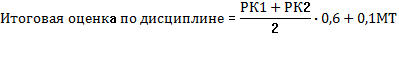 Ниже приведены минимальные оценки в процентах:95% - 100%: А		90% - 94%: А-85% - 89%: В+		80% - 84%: В			75% - 79%: В-70% - 74%: С+		65% - 69%: С			60% - 64%: С-55% - 59%: D+		50% - 54%: D-		            0% -49%: FВаша итоговая оценка будет рассчитываться по формуле Ниже приведены минимальные оценки в процентах:95% - 100%: А		90% - 94%: А-85% - 89%: В+		80% - 84%: В			75% - 79%: В-70% - 74%: С+		65% - 69%: С			60% - 64%: С-55% - 59%: D+		50% - 54%: D-		            0% -49%: FВаша итоговая оценка будет рассчитываться по формуле Ниже приведены минимальные оценки в процентах:95% - 100%: А		90% - 94%: А-85% - 89%: В+		80% - 84%: В			75% - 79%: В-70% - 74%: С+		65% - 69%: С			60% - 64%: С-55% - 59%: D+		50% - 54%: D-		            0% -49%: FВаша итоговая оценка будет рассчитываться по формуле Ниже приведены минимальные оценки в процентах:95% - 100%: А		90% - 94%: А-85% - 89%: В+		80% - 84%: В			75% - 79%: В-70% - 74%: С+		65% - 69%: С			60% - 64%: С-55% - 59%: D+		50% - 54%: D-		            0% -49%: FВаша итоговая оценка будет рассчитываться по формуле Ниже приведены минимальные оценки в процентах:95% - 100%: А		90% - 94%: А-85% - 89%: В+		80% - 84%: В			75% - 79%: В-70% - 74%: С+		65% - 69%: С			60% - 64%: С-55% - 59%: D+		50% - 54%: D-		            0% -49%: FВаша итоговая оценка будет рассчитываться по формуле Ниже приведены минимальные оценки в процентах:95% - 100%: А		90% - 94%: А-85% - 89%: В+		80% - 84%: В			75% - 79%: В-70% - 74%: С+		65% - 69%: С			60% - 64%: С-55% - 59%: D+		50% - 54%: D-		            0% -49%: FВаша итоговая оценка будет рассчитываться по формуле Ниже приведены минимальные оценки в процентах:95% - 100%: А		90% - 94%: А-85% - 89%: В+		80% - 84%: В			75% - 79%: В-70% - 74%: С+		65% - 69%: С			60% - 64%: С-55% - 59%: D+		50% - 54%: D-		            0% -49%: FВаша итоговая оценка будет рассчитываться по формуле Ниже приведены минимальные оценки в процентах:95% - 100%: А		90% - 94%: А-85% - 89%: В+		80% - 84%: В			75% - 79%: В-70% - 74%: С+		65% - 69%: С			60% - 64%: С-55% - 59%: D+		50% - 54%: D-		            0% -49%: FВаша итоговая оценка будет рассчитываться по формуле Ниже приведены минимальные оценки в процентах:95% - 100%: А		90% - 94%: А-85% - 89%: В+		80% - 84%: В			75% - 79%: В-70% - 74%: С+		65% - 69%: С			60% - 64%: С-55% - 59%: D+		50% - 54%: D-		            0% -49%: FВаша итоговая оценка будет рассчитываться по формуле Ниже приведены минимальные оценки в процентах:95% - 100%: А		90% - 94%: А-85% - 89%: В+		80% - 84%: В			75% - 79%: В-70% - 74%: С+		65% - 69%: С			60% - 64%: С-55% - 59%: D+		50% - 54%: D-		            0% -49%: FВаша итоговая оценка будет рассчитываться по формуле Ниже приведены минимальные оценки в процентах:95% - 100%: А		90% - 94%: А-85% - 89%: В+		80% - 84%: В			75% - 79%: В-70% - 74%: С+		65% - 69%: С			60% - 64%: С-55% - 59%: D+		50% - 54%: D-		            0% -49%: FВаша итоговая оценка будет рассчитываться по формуле Ниже приведены минимальные оценки в процентах:95% - 100%: А		90% - 94%: А-85% - 89%: В+		80% - 84%: В			75% - 79%: В-70% - 74%: С+		65% - 69%: С			60% - 64%: С-55% - 59%: D+		50% - 54%: D-		            0% -49%: FВаша итоговая оценка будет рассчитываться по формуле Ниже приведены минимальные оценки в процентах:95% - 100%: А		90% - 94%: А-85% - 89%: В+		80% - 84%: В			75% - 79%: В-70% - 74%: С+		65% - 69%: С			60% - 64%: С-55% - 59%: D+		50% - 54%: D-		            0% -49%: FПолитика дисциплиныПолитика дисциплиныПолитика дисциплиныСоответствующие сроки домашних заданий могут быть продлены в случае смягчающих обстоятельств (таких, как болезнь, экстренные случаи, авария, непредвиденные обстоятельства и т.д.) согласно Академической политике университета. Участие студента в  обсуждениях и выступлениях, правильное и своевременное выполнение упражнений на занятиях будут учтены в его общей оценке за дисциплину. Конструктивные вопросы, диалог и обратная связь на предмет вопроса дисциплины приветствуются и поощряются во время занятий, и преподаватель при выводе итоговой оценки будет принимать во внимание участие каждого студента в процессе занятия. Плагиат и другие формы нечестной работы недопустимы. Недопустимы подсказывание и списывание во время сдачи СРС, промежуточного контроля и финального экзамена.Соответствующие сроки домашних заданий могут быть продлены в случае смягчающих обстоятельств (таких, как болезнь, экстренные случаи, авария, непредвиденные обстоятельства и т.д.) согласно Академической политике университета. Участие студента в  обсуждениях и выступлениях, правильное и своевременное выполнение упражнений на занятиях будут учтены в его общей оценке за дисциплину. Конструктивные вопросы, диалог и обратная связь на предмет вопроса дисциплины приветствуются и поощряются во время занятий, и преподаватель при выводе итоговой оценки будет принимать во внимание участие каждого студента в процессе занятия. Плагиат и другие формы нечестной работы недопустимы. Недопустимы подсказывание и списывание во время сдачи СРС, промежуточного контроля и финального экзамена.Соответствующие сроки домашних заданий могут быть продлены в случае смягчающих обстоятельств (таких, как болезнь, экстренные случаи, авария, непредвиденные обстоятельства и т.д.) согласно Академической политике университета. Участие студента в  обсуждениях и выступлениях, правильное и своевременное выполнение упражнений на занятиях будут учтены в его общей оценке за дисциплину. Конструктивные вопросы, диалог и обратная связь на предмет вопроса дисциплины приветствуются и поощряются во время занятий, и преподаватель при выводе итоговой оценки будет принимать во внимание участие каждого студента в процессе занятия. Плагиат и другие формы нечестной работы недопустимы. Недопустимы подсказывание и списывание во время сдачи СРС, промежуточного контроля и финального экзамена.Соответствующие сроки домашних заданий могут быть продлены в случае смягчающих обстоятельств (таких, как болезнь, экстренные случаи, авария, непредвиденные обстоятельства и т.д.) согласно Академической политике университета. Участие студента в  обсуждениях и выступлениях, правильное и своевременное выполнение упражнений на занятиях будут учтены в его общей оценке за дисциплину. Конструктивные вопросы, диалог и обратная связь на предмет вопроса дисциплины приветствуются и поощряются во время занятий, и преподаватель при выводе итоговой оценки будет принимать во внимание участие каждого студента в процессе занятия. Плагиат и другие формы нечестной работы недопустимы. Недопустимы подсказывание и списывание во время сдачи СРС, промежуточного контроля и финального экзамена.Соответствующие сроки домашних заданий могут быть продлены в случае смягчающих обстоятельств (таких, как болезнь, экстренные случаи, авария, непредвиденные обстоятельства и т.д.) согласно Академической политике университета. Участие студента в  обсуждениях и выступлениях, правильное и своевременное выполнение упражнений на занятиях будут учтены в его общей оценке за дисциплину. Конструктивные вопросы, диалог и обратная связь на предмет вопроса дисциплины приветствуются и поощряются во время занятий, и преподаватель при выводе итоговой оценки будет принимать во внимание участие каждого студента в процессе занятия. Плагиат и другие формы нечестной работы недопустимы. Недопустимы подсказывание и списывание во время сдачи СРС, промежуточного контроля и финального экзамена.Соответствующие сроки домашних заданий могут быть продлены в случае смягчающих обстоятельств (таких, как болезнь, экстренные случаи, авария, непредвиденные обстоятельства и т.д.) согласно Академической политике университета. Участие студента в  обсуждениях и выступлениях, правильное и своевременное выполнение упражнений на занятиях будут учтены в его общей оценке за дисциплину. Конструктивные вопросы, диалог и обратная связь на предмет вопроса дисциплины приветствуются и поощряются во время занятий, и преподаватель при выводе итоговой оценки будет принимать во внимание участие каждого студента в процессе занятия. Плагиат и другие формы нечестной работы недопустимы. Недопустимы подсказывание и списывание во время сдачи СРС, промежуточного контроля и финального экзамена.Соответствующие сроки домашних заданий могут быть продлены в случае смягчающих обстоятельств (таких, как болезнь, экстренные случаи, авария, непредвиденные обстоятельства и т.д.) согласно Академической политике университета. Участие студента в  обсуждениях и выступлениях, правильное и своевременное выполнение упражнений на занятиях будут учтены в его общей оценке за дисциплину. Конструктивные вопросы, диалог и обратная связь на предмет вопроса дисциплины приветствуются и поощряются во время занятий, и преподаватель при выводе итоговой оценки будет принимать во внимание участие каждого студента в процессе занятия. Плагиат и другие формы нечестной работы недопустимы. Недопустимы подсказывание и списывание во время сдачи СРС, промежуточного контроля и финального экзамена.Соответствующие сроки домашних заданий могут быть продлены в случае смягчающих обстоятельств (таких, как болезнь, экстренные случаи, авария, непредвиденные обстоятельства и т.д.) согласно Академической политике университета. Участие студента в  обсуждениях и выступлениях, правильное и своевременное выполнение упражнений на занятиях будут учтены в его общей оценке за дисциплину. Конструктивные вопросы, диалог и обратная связь на предмет вопроса дисциплины приветствуются и поощряются во время занятий, и преподаватель при выводе итоговой оценки будет принимать во внимание участие каждого студента в процессе занятия. Плагиат и другие формы нечестной работы недопустимы. Недопустимы подсказывание и списывание во время сдачи СРС, промежуточного контроля и финального экзамена.Соответствующие сроки домашних заданий могут быть продлены в случае смягчающих обстоятельств (таких, как болезнь, экстренные случаи, авария, непредвиденные обстоятельства и т.д.) согласно Академической политике университета. Участие студента в  обсуждениях и выступлениях, правильное и своевременное выполнение упражнений на занятиях будут учтены в его общей оценке за дисциплину. Конструктивные вопросы, диалог и обратная связь на предмет вопроса дисциплины приветствуются и поощряются во время занятий, и преподаватель при выводе итоговой оценки будет принимать во внимание участие каждого студента в процессе занятия. Плагиат и другие формы нечестной работы недопустимы. Недопустимы подсказывание и списывание во время сдачи СРС, промежуточного контроля и финального экзамена.Соответствующие сроки домашних заданий могут быть продлены в случае смягчающих обстоятельств (таких, как болезнь, экстренные случаи, авария, непредвиденные обстоятельства и т.д.) согласно Академической политике университета. Участие студента в  обсуждениях и выступлениях, правильное и своевременное выполнение упражнений на занятиях будут учтены в его общей оценке за дисциплину. Конструктивные вопросы, диалог и обратная связь на предмет вопроса дисциплины приветствуются и поощряются во время занятий, и преподаватель при выводе итоговой оценки будет принимать во внимание участие каждого студента в процессе занятия. Плагиат и другие формы нечестной работы недопустимы. Недопустимы подсказывание и списывание во время сдачи СРС, промежуточного контроля и финального экзамена.Соответствующие сроки домашних заданий могут быть продлены в случае смягчающих обстоятельств (таких, как болезнь, экстренные случаи, авария, непредвиденные обстоятельства и т.д.) согласно Академической политике университета. Участие студента в  обсуждениях и выступлениях, правильное и своевременное выполнение упражнений на занятиях будут учтены в его общей оценке за дисциплину. Конструктивные вопросы, диалог и обратная связь на предмет вопроса дисциплины приветствуются и поощряются во время занятий, и преподаватель при выводе итоговой оценки будет принимать во внимание участие каждого студента в процессе занятия. Плагиат и другие формы нечестной работы недопустимы. Недопустимы подсказывание и списывание во время сдачи СРС, промежуточного контроля и финального экзамена.Соответствующие сроки домашних заданий могут быть продлены в случае смягчающих обстоятельств (таких, как болезнь, экстренные случаи, авария, непредвиденные обстоятельства и т.д.) согласно Академической политике университета. Участие студента в  обсуждениях и выступлениях, правильное и своевременное выполнение упражнений на занятиях будут учтены в его общей оценке за дисциплину. Конструктивные вопросы, диалог и обратная связь на предмет вопроса дисциплины приветствуются и поощряются во время занятий, и преподаватель при выводе итоговой оценки будет принимать во внимание участие каждого студента в процессе занятия. Плагиат и другие формы нечестной работы недопустимы. Недопустимы подсказывание и списывание во время сдачи СРС, промежуточного контроля и финального экзамена.Соответствующие сроки домашних заданий могут быть продлены в случае смягчающих обстоятельств (таких, как болезнь, экстренные случаи, авария, непредвиденные обстоятельства и т.д.) согласно Академической политике университета. Участие студента в  обсуждениях и выступлениях, правильное и своевременное выполнение упражнений на занятиях будут учтены в его общей оценке за дисциплину. Конструктивные вопросы, диалог и обратная связь на предмет вопроса дисциплины приветствуются и поощряются во время занятий, и преподаватель при выводе итоговой оценки будет принимать во внимание участие каждого студента в процессе занятия. Плагиат и другие формы нечестной работы недопустимы. Недопустимы подсказывание и списывание во время сдачи СРС, промежуточного контроля и финального экзамена.График дисциплиныГрафик дисциплиныГрафик дисциплиныГрафик дисциплиныГрафик дисциплиныГрафик дисциплиныГрафик дисциплиныГрафик дисциплиныГрафик дисциплиныГрафик дисциплиныГрафик дисциплиныГрафик дисциплиныГрафик дисциплиныГрафик дисциплиныГрафик дисциплиныГрафик дисциплиныНеделяНазвание темыНазвание темыНазвание темыНазвание темыНазвание темыНазвание темыНазвание темыНазвание темыНазвание темыКоличество часовКоличество часовКоличество часовКоличество часовМаксимальный баллМаксимальный баллТематический блок 1«Текст как ведущая единица словесной коммуникации. Структурно-смысловое членение научноготекста»Тематический блок 1«Текст как ведущая единица словесной коммуникации. Структурно-смысловое членение научноготекста»Тематический блок 1«Текст как ведущая единица словесной коммуникации. Структурно-смысловое членение научноготекста»Тематический блок 1«Текст как ведущая единица словесной коммуникации. Структурно-смысловое членение научноготекста»Тематический блок 1«Текст как ведущая единица словесной коммуникации. Структурно-смысловое членение научноготекста»Тематический блок 1«Текст как ведущая единица словесной коммуникации. Структурно-смысловое членение научноготекста»Тематический блок 1«Текст как ведущая единица словесной коммуникации. Структурно-смысловое членение научноготекста»Тематический блок 1«Текст как ведущая единица словесной коммуникации. Структурно-смысловое членение научноготекста»Тематический блок 1«Текст как ведущая единица словесной коммуникации. Структурно-смысловое членение научноготекста»Тематический блок 1«Текст как ведущая единица словесной коммуникации. Структурно-смысловое членение научноготекста»Тематический блок 1«Текст как ведущая единица словесной коммуникации. Структурно-смысловое членение научноготекста»Тематический блок 1«Текст как ведущая единица словесной коммуникации. Структурно-смысловое членение научноготекста»Тематический блок 1«Текст как ведущая единица словесной коммуникации. Структурно-смысловое членение научноготекста»Тематический блок 1«Текст как ведущая единица словесной коммуникации. Структурно-смысловое членение научноготекста»Тематический блок 1«Текст как ведущая единица словесной коммуникации. Структурно-смысловое членение научноготекста»Тематический блок 1«Текст как ведущая единица словесной коммуникации. Структурно-смысловое членение научноготекста»1Текст. Основные признаки текста. ССЦ, структура ССЦ. Виды грамматической связности текста.Текст. Основные признаки текста. ССЦ, структура ССЦ. Виды грамматической связности текста.Текст. Основные признаки текста. ССЦ, структура ССЦ. Виды грамматической связности текста.Текст. Основные признаки текста. ССЦ, структура ССЦ. Виды грамматической связности текста.Текст. Основные признаки текста. ССЦ, структура ССЦ. Виды грамматической связности текста.Текст. Основные признаки текста. ССЦ, структура ССЦ. Виды грамматической связности текста.Текст. Основные признаки текста. ССЦ, структура ССЦ. Виды грамматической связности текста.Текст. Основные признаки текста. ССЦ, структура ССЦ. Виды грамматической связности текста.Текст. Основные признаки текста. ССЦ, структура ССЦ. Виды грамматической связности текста.3333882Функционально-смысловые типы речи: текст-описание, текст-повествование, текст-рассуждение.Функционально-смысловые типы речи: текст-описание, текст-повествование, текст-рассуждение.Функционально-смысловые типы речи: текст-описание, текст-повествование, текст-рассуждение.Функционально-смысловые типы речи: текст-описание, текст-повествование, текст-рассуждение.Функционально-смысловые типы речи: текст-описание, текст-повествование, текст-рассуждение.Функционально-смысловые типы речи: текст-описание, текст-повествование, текст-рассуждение.Функционально-смысловые типы речи: текст-описание, текст-повествование, текст-рассуждение.Функционально-смысловые типы речи: текст-описание, текст-повествование, текст-рассуждение.Функционально-смысловые типы речи: текст-описание, текст-повествование, текст-рассуждение.3333883Научный стиль: подстили, жанры, стилевые и языковые особенности.  Научная терминология. Научный текст.СРС-1. Основные функции языка. Язык и речь. Виды и формы речи Устная речь: ее ведущие признаки. Письменная речь. Конспект главы 1. Язык и его основные функции. Речь: виды и формы речи. 1, с.4-8. 1, зад. 1-3 с.12-15; зад.3 с.21; конспект с.11-16. Подготовка к коллоквиуму.Научный стиль: подстили, жанры, стилевые и языковые особенности.  Научная терминология. Научный текст.СРС-1. Основные функции языка. Язык и речь. Виды и формы речи Устная речь: ее ведущие признаки. Письменная речь. Конспект главы 1. Язык и его основные функции. Речь: виды и формы речи. 1, с.4-8. 1, зад. 1-3 с.12-15; зад.3 с.21; конспект с.11-16. Подготовка к коллоквиуму.Научный стиль: подстили, жанры, стилевые и языковые особенности.  Научная терминология. Научный текст.СРС-1. Основные функции языка. Язык и речь. Виды и формы речи Устная речь: ее ведущие признаки. Письменная речь. Конспект главы 1. Язык и его основные функции. Речь: виды и формы речи. 1, с.4-8. 1, зад. 1-3 с.12-15; зад.3 с.21; конспект с.11-16. Подготовка к коллоквиуму.Научный стиль: подстили, жанры, стилевые и языковые особенности.  Научная терминология. Научный текст.СРС-1. Основные функции языка. Язык и речь. Виды и формы речи Устная речь: ее ведущие признаки. Письменная речь. Конспект главы 1. Язык и его основные функции. Речь: виды и формы речи. 1, с.4-8. 1, зад. 1-3 с.12-15; зад.3 с.21; конспект с.11-16. Подготовка к коллоквиуму.Научный стиль: подстили, жанры, стилевые и языковые особенности.  Научная терминология. Научный текст.СРС-1. Основные функции языка. Язык и речь. Виды и формы речи Устная речь: ее ведущие признаки. Письменная речь. Конспект главы 1. Язык и его основные функции. Речь: виды и формы речи. 1, с.4-8. 1, зад. 1-3 с.12-15; зад.3 с.21; конспект с.11-16. Подготовка к коллоквиуму.Научный стиль: подстили, жанры, стилевые и языковые особенности.  Научная терминология. Научный текст.СРС-1. Основные функции языка. Язык и речь. Виды и формы речи Устная речь: ее ведущие признаки. Письменная речь. Конспект главы 1. Язык и его основные функции. Речь: виды и формы речи. 1, с.4-8. 1, зад. 1-3 с.12-15; зад.3 с.21; конспект с.11-16. Подготовка к коллоквиуму.Научный стиль: подстили, жанры, стилевые и языковые особенности.  Научная терминология. Научный текст.СРС-1. Основные функции языка. Язык и речь. Виды и формы речи Устная речь: ее ведущие признаки. Письменная речь. Конспект главы 1. Язык и его основные функции. Речь: виды и формы речи. 1, с.4-8. 1, зад. 1-3 с.12-15; зад.3 с.21; конспект с.11-16. Подготовка к коллоквиуму.Научный стиль: подстили, жанры, стилевые и языковые особенности.  Научная терминология. Научный текст.СРС-1. Основные функции языка. Язык и речь. Виды и формы речи Устная речь: ее ведущие признаки. Письменная речь. Конспект главы 1. Язык и его основные функции. Речь: виды и формы речи. 1, с.4-8. 1, зад. 1-3 с.12-15; зад.3 с.21; конспект с.11-16. Подготовка к коллоквиуму.Научный стиль: подстили, жанры, стилевые и языковые особенности.  Научная терминология. Научный текст.СРС-1. Основные функции языка. Язык и речь. Виды и формы речи Устная речь: ее ведущие признаки. Письменная речь. Конспект главы 1. Язык и его основные функции. Речь: виды и формы речи. 1, с.4-8. 1, зад. 1-3 с.12-15; зад.3 с.21; конспект с.11-16. Подготовка к коллоквиуму.333324244Структурно-смысловое членение текста. Тема научного текста. Коммуникативная задача текста. Типы научных текстов.Структурно-смысловое членение текста. Тема научного текста. Коммуникативная задача текста. Типы научных текстов.Структурно-смысловое членение текста. Тема научного текста. Коммуникативная задача текста. Типы научных текстов.Структурно-смысловое членение текста. Тема научного текста. Коммуникативная задача текста. Типы научных текстов.Структурно-смысловое членение текста. Тема научного текста. Коммуникативная задача текста. Типы научных текстов.Структурно-смысловое членение текста. Тема научного текста. Коммуникативная задача текста. Типы научных текстов.Структурно-смысловое членение текста. Тема научного текста. Коммуникативная задача текста. Типы научных текстов.Структурно-смысловое членение текста. Тема научного текста. Коммуникативная задача текста. Типы научных текстов.Структурно-смысловое членение текста. Тема научного текста. Коммуникативная задача текста. Типы научных текстов.3333885Микротема научного текста. Данная и новая информация текста.Микротема научного текста. Данная и новая информация текста.Микротема научного текста. Данная и новая информация текста.Микротема научного текста. Данная и новая информация текста.Микротема научного текста. Данная и новая информация текста.Микротема научного текста. Данная и новая информация текста.Микротема научного текста. Данная и новая информация текста.Микротема научного текста. Данная и новая информация текста.Микротема научного текста. Данная и новая информация текста.3333886Роль предложения в тексте. Способы развития информации в тексте. Параллельный способ развития информации. Цепной способ развития информации в тексте.СРСП: Закрепить представление о типах речи в научном тексте. Выполнение тестовых заданий.Роль предложения в тексте. Способы развития информации в тексте. Параллельный способ развития информации. Цепной способ развития информации в тексте.СРСП: Закрепить представление о типах речи в научном тексте. Выполнение тестовых заданий.Роль предложения в тексте. Способы развития информации в тексте. Параллельный способ развития информации. Цепной способ развития информации в тексте.СРСП: Закрепить представление о типах речи в научном тексте. Выполнение тестовых заданий.Роль предложения в тексте. Способы развития информации в тексте. Параллельный способ развития информации. Цепной способ развития информации в тексте.СРСП: Закрепить представление о типах речи в научном тексте. Выполнение тестовых заданий.Роль предложения в тексте. Способы развития информации в тексте. Параллельный способ развития информации. Цепной способ развития информации в тексте.СРСП: Закрепить представление о типах речи в научном тексте. Выполнение тестовых заданий.Роль предложения в тексте. Способы развития информации в тексте. Параллельный способ развития информации. Цепной способ развития информации в тексте.СРСП: Закрепить представление о типах речи в научном тексте. Выполнение тестовых заданий.Роль предложения в тексте. Способы развития информации в тексте. Параллельный способ развития информации. Цепной способ развития информации в тексте.СРСП: Закрепить представление о типах речи в научном тексте. Выполнение тестовых заданий.Роль предложения в тексте. Способы развития информации в тексте. Параллельный способ развития информации. Цепной способ развития информации в тексте.СРСП: Закрепить представление о типах речи в научном тексте. Выполнение тестовых заданий.Роль предложения в тексте. Способы развития информации в тексте. Параллельный способ развития информации. Цепной способ развития информации в тексте.СРСП: Закрепить представление о типах речи в научном тексте. Выполнение тестовых заданий.333324247РК-1. Комплексный анализ  учебного текста по специальности как структурно-семантической целостности (письменно и устно объяснить)СРС №2: Структурно-смысловое членение научного текста. Сдача письменной работы, беседа по теме. Представить тексты в виде схемы. 1, текст 7-8 с.130,1, текст 9-10 с.131-132.РК-1. Комплексный анализ  учебного текста по специальности как структурно-семантической целостности (письменно и устно объяснить)СРС №2: Структурно-смысловое членение научного текста. Сдача письменной работы, беседа по теме. Представить тексты в виде схемы. 1, текст 7-8 с.130,1, текст 9-10 с.131-132.РК-1. Комплексный анализ  учебного текста по специальности как структурно-семантической целостности (письменно и устно объяснить)СРС №2: Структурно-смысловое членение научного текста. Сдача письменной работы, беседа по теме. Представить тексты в виде схемы. 1, текст 7-8 с.130,1, текст 9-10 с.131-132.РК-1. Комплексный анализ  учебного текста по специальности как структурно-семантической целостности (письменно и устно объяснить)СРС №2: Структурно-смысловое членение научного текста. Сдача письменной работы, беседа по теме. Представить тексты в виде схемы. 1, текст 7-8 с.130,1, текст 9-10 с.131-132.РК-1. Комплексный анализ  учебного текста по специальности как структурно-семантической целостности (письменно и устно объяснить)СРС №2: Структурно-смысловое членение научного текста. Сдача письменной работы, беседа по теме. Представить тексты в виде схемы. 1, текст 7-8 с.130,1, текст 9-10 с.131-132.РК-1. Комплексный анализ  учебного текста по специальности как структурно-семантической целостности (письменно и устно объяснить)СРС №2: Структурно-смысловое членение научного текста. Сдача письменной работы, беседа по теме. Представить тексты в виде схемы. 1, текст 7-8 с.130,1, текст 9-10 с.131-132.РК-1. Комплексный анализ  учебного текста по специальности как структурно-семантической целостности (письменно и устно объяснить)СРС №2: Структурно-смысловое членение научного текста. Сдача письменной работы, беседа по теме. Представить тексты в виде схемы. 1, текст 7-8 с.130,1, текст 9-10 с.131-132.РК-1. Комплексный анализ  учебного текста по специальности как структурно-семантической целостности (письменно и устно объяснить)СРС №2: Структурно-смысловое членение научного текста. Сдача письменной работы, беседа по теме. Представить тексты в виде схемы. 1, текст 7-8 с.130,1, текст 9-10 с.131-132.РК-1. Комплексный анализ  учебного текста по специальности как структурно-семантической целостности (письменно и устно объяснить)СРС №2: Структурно-смысловое членение научного текста. Сдача письменной работы, беседа по теме. Представить тексты в виде схемы. 1, текст 7-8 с.130,1, текст 9-10 с.131-132.333320208MidtermMidtermMidtermMidtermMidtermMidtermMidtermMidtermMidterm100100Тематический блок 2«Компрессия научного текста. Вторичные научные тексты»Тематический блок 2«Компрессия научного текста. Вторичные научные тексты»Тематический блок 2«Компрессия научного текста. Вторичные научные тексты»Тематический блок 2«Компрессия научного текста. Вторичные научные тексты»Тематический блок 2«Компрессия научного текста. Вторичные научные тексты»Тематический блок 2«Компрессия научного текста. Вторичные научные тексты»Тематический блок 2«Компрессия научного текста. Вторичные научные тексты»Тематический блок 2«Компрессия научного текста. Вторичные научные тексты»Тематический блок 2«Компрессия научного текста. Вторичные научные тексты»Тематический блок 2«Компрессия научного текста. Вторичные научные тексты»Тематический блок 2«Компрессия научного текста. Вторичные научные тексты»Тематический блок 2«Компрессия научного текста. Вторичные научные тексты»Тематический блок 2«Компрессия научного текста. Вторичные научные тексты»Тематический блок 2«Компрессия научного текста. Вторичные научные тексты»Тематический блок 2«Компрессия научного текста. Вторичные научные тексты»Тематический блок 2«Компрессия научного текста. Вторичные научные тексты»9Основы компрессии научного текста. Основная и дополнительная информация в тексте. Составление плана к тексту.СРСП: Компрессия научного текста. 1, с. 136-140; задание  на с. 140-143.Основы компрессии научного текста. Основная и дополнительная информация в тексте. Составление плана к тексту.СРСП: Компрессия научного текста. 1, с. 136-140; задание  на с. 140-143.Основы компрессии научного текста. Основная и дополнительная информация в тексте. Составление плана к тексту.СРСП: Компрессия научного текста. 1, с. 136-140; задание  на с. 140-143.Основы компрессии научного текста. Основная и дополнительная информация в тексте. Составление плана к тексту.СРСП: Компрессия научного текста. 1, с. 136-140; задание  на с. 140-143.Основы компрессии научного текста. Основная и дополнительная информация в тексте. Составление плана к тексту.СРСП: Компрессия научного текста. 1, с. 136-140; задание  на с. 140-143.Основы компрессии научного текста. Основная и дополнительная информация в тексте. Составление плана к тексту.СРСП: Компрессия научного текста. 1, с. 136-140; задание  на с. 140-143.Основы компрессии научного текста. Основная и дополнительная информация в тексте. Составление плана к тексту.СРСП: Компрессия научного текста. 1, с. 136-140; задание  на с. 140-143.Основы компрессии научного текста. Основная и дополнительная информация в тексте. Составление плана к тексту.СРСП: Компрессия научного текста. 1, с. 136-140; задание  на с. 140-143.Основы компрессии научного текста. Основная и дополнительная информация в тексте. Составление плана к тексту.СРСП: Компрессия научного текста. 1, с. 136-140; задание  на с. 140-143.33338810Аннотирование научного текста. Виды, структура, языковые особенности аннотации.СРСП: Официально-деловой стиль: жанровые, стилевые и языковые особенности. Подготовить документ и проанализировать его особенности.Аннотирование научного текста. Виды, структура, языковые особенности аннотации.СРСП: Официально-деловой стиль: жанровые, стилевые и языковые особенности. Подготовить документ и проанализировать его особенности.Аннотирование научного текста. Виды, структура, языковые особенности аннотации.СРСП: Официально-деловой стиль: жанровые, стилевые и языковые особенности. Подготовить документ и проанализировать его особенности.Аннотирование научного текста. Виды, структура, языковые особенности аннотации.СРСП: Официально-деловой стиль: жанровые, стилевые и языковые особенности. Подготовить документ и проанализировать его особенности.Аннотирование научного текста. Виды, структура, языковые особенности аннотации.СРСП: Официально-деловой стиль: жанровые, стилевые и языковые особенности. Подготовить документ и проанализировать его особенности.Аннотирование научного текста. Виды, структура, языковые особенности аннотации.СРСП: Официально-деловой стиль: жанровые, стилевые и языковые особенности. Подготовить документ и проанализировать его особенности.Аннотирование научного текста. Виды, структура, языковые особенности аннотации.СРСП: Официально-деловой стиль: жанровые, стилевые и языковые особенности. Подготовить документ и проанализировать его особенности.Аннотирование научного текста. Виды, структура, языковые особенности аннотации.СРСП: Официально-деловой стиль: жанровые, стилевые и языковые особенности. Подготовить документ и проанализировать его особенности.Аннотирование научного текста. Виды, структура, языковые особенности аннотации.СРСП: Официально-деловой стиль: жанровые, стилевые и языковые особенности. Подготовить документ и проанализировать его особенности.33338811Аннотирование научного текста по специальности.СРС №3: Аннотирование научного текста. Закрепить навыки составления аннотации. Написать аннотацию на текст из учебника по специальности.Аннотирование научного текста по специальности.СРС №3: Аннотирование научного текста. Закрепить навыки составления аннотации. Написать аннотацию на текст из учебника по специальности.Аннотирование научного текста по специальности.СРС №3: Аннотирование научного текста. Закрепить навыки составления аннотации. Написать аннотацию на текст из учебника по специальности.Аннотирование научного текста по специальности.СРС №3: Аннотирование научного текста. Закрепить навыки составления аннотации. Написать аннотацию на текст из учебника по специальности.Аннотирование научного текста по специальности.СРС №3: Аннотирование научного текста. Закрепить навыки составления аннотации. Написать аннотацию на текст из учебника по специальности.Аннотирование научного текста по специальности.СРС №3: Аннотирование научного текста. Закрепить навыки составления аннотации. Написать аннотацию на текст из учебника по специальности.Аннотирование научного текста по специальности.СРС №3: Аннотирование научного текста. Закрепить навыки составления аннотации. Написать аннотацию на текст из учебника по специальности.Аннотирование научного текста по специальности.СРС №3: Аннотирование научного текста. Закрепить навыки составления аннотации. Написать аннотацию на текст из учебника по специальности.Аннотирование научного текста по специальности.СРС №3: Аннотирование научного текста. Закрепить навыки составления аннотации. Написать аннотацию на текст из учебника по специальности.3333242412Реферирование научного текста. Виды, структура, языковые особенности реферата.СРСП: Реферирование научного текста. Развить навыки написания реферата. Подготовить конспект. 1, с. 14-144; зад. на с. 144-147.Реферирование научного текста. Виды, структура, языковые особенности реферата.СРСП: Реферирование научного текста. Развить навыки написания реферата. Подготовить конспект. 1, с. 14-144; зад. на с. 144-147.Реферирование научного текста. Виды, структура, языковые особенности реферата.СРСП: Реферирование научного текста. Развить навыки написания реферата. Подготовить конспект. 1, с. 14-144; зад. на с. 144-147.Реферирование научного текста. Виды, структура, языковые особенности реферата.СРСП: Реферирование научного текста. Развить навыки написания реферата. Подготовить конспект. 1, с. 14-144; зад. на с. 144-147.Реферирование научного текста. Виды, структура, языковые особенности реферата.СРСП: Реферирование научного текста. Развить навыки написания реферата. Подготовить конспект. 1, с. 14-144; зад. на с. 144-147.Реферирование научного текста. Виды, структура, языковые особенности реферата.СРСП: Реферирование научного текста. Развить навыки написания реферата. Подготовить конспект. 1, с. 14-144; зад. на с. 144-147.Реферирование научного текста. Виды, структура, языковые особенности реферата.СРСП: Реферирование научного текста. Развить навыки написания реферата. Подготовить конспект. 1, с. 14-144; зад. на с. 144-147.Реферирование научного текста. Виды, структура, языковые особенности реферата.СРСП: Реферирование научного текста. Развить навыки написания реферата. Подготовить конспект. 1, с. 14-144; зад. на с. 144-147.Реферирование научного текста. Виды, структура, языковые особенности реферата.СРСП: Реферирование научного текста. Развить навыки написания реферата. Подготовить конспект. 1, с. 14-144; зад. на с. 144-147.33338813Реферирование научного текста.СРС №4: Закрепить навыки составления реферата. Сдача письменной работы, беседа по теме. Написать реферат статьи, опубликованной в Вестнике КазНУ.Реферирование научного текста.СРС №4: Закрепить навыки составления реферата. Сдача письменной работы, беседа по теме. Написать реферат статьи, опубликованной в Вестнике КазНУ.Реферирование научного текста.СРС №4: Закрепить навыки составления реферата. Сдача письменной работы, беседа по теме. Написать реферат статьи, опубликованной в Вестнике КазНУ.Реферирование научного текста.СРС №4: Закрепить навыки составления реферата. Сдача письменной работы, беседа по теме. Написать реферат статьи, опубликованной в Вестнике КазНУ.Реферирование научного текста.СРС №4: Закрепить навыки составления реферата. Сдача письменной работы, беседа по теме. Написать реферат статьи, опубликованной в Вестнике КазНУ.Реферирование научного текста.СРС №4: Закрепить навыки составления реферата. Сдача письменной работы, беседа по теме. Написать реферат статьи, опубликованной в Вестнике КазНУ.Реферирование научного текста.СРС №4: Закрепить навыки составления реферата. Сдача письменной работы, беседа по теме. Написать реферат статьи, опубликованной в Вестнике КазНУ.Реферирование научного текста.СРС №4: Закрепить навыки составления реферата. Сдача письменной работы, беседа по теме. Написать реферат статьи, опубликованной в Вестнике КазНУ.Реферирование научного текста.СРС №4: Закрепить навыки составления реферата. Сдача письменной работы, беседа по теме. Написать реферат статьи, опубликованной в Вестнике КазНУ.33338814Рецензия и отзывСРСП: Написать отзыв о посещении музея и рецензию на спектакль, который студенты посмотрели в одном из театров Алматы.Рецензия и отзывСРСП: Написать отзыв о посещении музея и рецензию на спектакль, который студенты посмотрели в одном из театров Алматы.Рецензия и отзывСРСП: Написать отзыв о посещении музея и рецензию на спектакль, который студенты посмотрели в одном из театров Алматы.Рецензия и отзывСРСП: Написать отзыв о посещении музея и рецензию на спектакль, который студенты посмотрели в одном из театров Алматы.Рецензия и отзывСРСП: Написать отзыв о посещении музея и рецензию на спектакль, который студенты посмотрели в одном из театров Алматы.Рецензия и отзывСРСП: Написать отзыв о посещении музея и рецензию на спектакль, который студенты посмотрели в одном из театров Алматы.Рецензия и отзывСРСП: Написать отзыв о посещении музея и рецензию на спектакль, который студенты посмотрели в одном из театров Алматы.Рецензия и отзывСРСП: Написать отзыв о посещении музея и рецензию на спектакль, который студенты посмотрели в одном из театров Алматы.Рецензия и отзывСРСП: Написать отзыв о посещении музея и рецензию на спектакль, который студенты посмотрели в одном из театров Алматы.2222242415РК-2. Написание аннотации и  реферата к научному тексту по специальности.РК-2. Написание аннотации и  реферата к научному тексту по специальности.РК-2. Написание аннотации и  реферата к научному тексту по специальности.РК-2. Написание аннотации и  реферата к научному тексту по специальности.РК-2. Написание аннотации и  реферата к научному тексту по специальности.РК-2. Написание аннотации и  реферата к научному тексту по специальности.РК-2. Написание аннотации и  реферата к научному тексту по специальности.РК-2. Написание аннотации и  реферата к научному тексту по специальности.РК-2. Написание аннотации и  реферата к научному тексту по специальности.22222020